УПРАВЛЕНИЕ ОБРАЗОВАНИЯ АДМИНИСТРАЦИИ МР «УСТЬ-ВЫМСКИЙ»РАЙОННЫЙ  МЕТОДИЧЕСКИЙ КАБИНЕТПЛАНработы районных семинаров, семинаров-практикумов,предметных методических объединений, творческих групппедагогов на 2014-2015 учебный год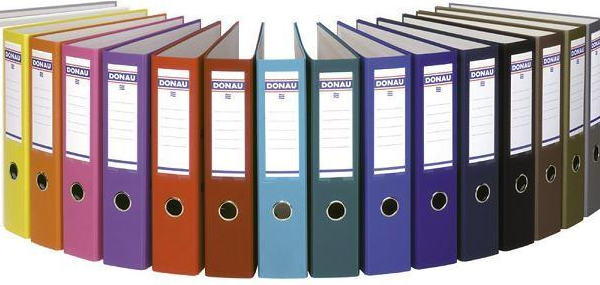 с. Айкино«Способности и интересы формируются  и проявляются лишь в деятельности»  А. Н. Леонтьев I. Районный конкурс профессионального мастерства  «Учитель года – 2014»                                                                                                                                                                          Ноябрь 2014г.II. Районная образовательная выставка «Наша новая школа»                                                                                                      Март 2015г.                                                        III. Районная научно-практическая конференция школьников« Шаг к успеху»                                                                                Апрель  2015г.IV. Районный мастер-класс «Умеешь сам – научи другого».         Март 2015г.№ п/пСеминар, РМО, творческие группыТема семинара, мероприятияМесто проведенияСроки проведения1.Семинар-практикум заместителей директоров по УВРI.1) Анализ методической работы за 2013-2014учебный год2)  ЕГЭ: анализ результатов, проблемы и пути их решенияII. На пути к введению ФГОС ООО: особенности разработки инструментально-методических материалов по реализации ФГОС ООО.III. Формирование  УУД и самооценки учащихся как одного из ключевых направлений реализации ФГОСМБОУ «СОШ» с. КожмудорМБОУ «СОШ» с. АйкиноМБОУ «СОШ№3»пгт. Жешарт  Сентябрь-октябрь 2014г..Декабрь 2014гАпрель 2015г.2.Семинар заместителей директоров по воспитательной работеI. Обновление воспитательной работы образовательных организаций в свете ФГОС II. Проектно-исследовательская деятельность учащихся в воспитательном процессе как способ формирования  творческой, самоопределяющейся, саморазвивающейся личности школьникаМБОУ«СОШ№3»  пгт. ЖешартМБОУ «СОШ» с. ГамНоябрь 2014 г.Март 2015г.3.РМО учителей русского языка и литературы1.Системно-деятельностный подход на уроках русского языка и литерпатуры2.Современный урок  русского  языка и литературы в свете внедрения ФГОС  ООО.МБОУ «СОШ» с. АйкиноМБОУ «СОШ №1» пгт.ЖешартОктябрь 2014г.Март 2014г.4.РМО учителей иностранного языкаСистемно – деятельностный  подход  на уроках иностранного языка как механизм реализации  ФГОС  «Новые приоритеты в обучении иностранным языкам и проблемы их реализации».МБОУ «СОШ» с. КожмудорМБОУ «СОШ» с. Усть-ВымьФевраль 2014г.Апрель 20155.РМО учителей, преподающих «Основы религиозных культур и светской этики»1.Проектный метод – один из способов реализации компетентностно-ориентированного обучения.2. Традиции народа – основа духовно-нравственного воспитания учащихся при изучении курса ОРКСЭ.МБОУ «СОШ №2» г.МикуньМБОУ «ООШ» пст. Илья - ШорОктябрь 2014г.Январь-февраль 2015г.6.РМО учителей биологии, экологии, химии1.Экологическая вахта 2.Технология оценки достижений планируемых результатов по биологии в основной школе в свете требований ФГОС. Подготовка выпускников к ЕГЭКРЭБЦ г. СыктывкараМБОУ «СОШ №3» пгт.ЖешартСентябрь-октябрь 2014г.Январь-февраль 2015г.7.РМО учителей географии «Меридиан»Реализация личностно- ориентированного обучения на уроках географии через применение разноуровневых заданий. Подготовка выпускников к ЕГЭМБОУ «СОШ №3»пгт. ЖешартЯнварь-февраль 2015г.8.Творческая группа «Радуга» РМО учителей коми языкаАктивные и интерактивные методы и приёмы работы  на уроках коми языка.МБОУ «СОШ №2» г.МикуньМарт 2015г.9.РМО учителей специальных (коррекционных) 1. Создание безбарьерной среды обучения детей-инвалидов.МБОУ «СОШ №1» г. МикуньЯнварь-февраль 2015г10.«Методическая школа» учителей начальных классов1.Экологическое воспитание младших школьников в рамках ФГОС2. организация учебного сотрудничества при обучении в малокомплектных классах  в условиях реализации сельской школыМБОУ «СОШ» пст.СтуденецМБОУ «ООШ» пст.Илья-ШорСентябрь  2014г.Март  2015г.11.Творческие группы «Поиск» «Инновации и перемены» учителей начальных классов1.Формирование рефлексивных умений учащихся начальной школы.2. Формирование оценочной деятельности в начальной школыМБОУ «СОШ №2» г.Микунь МБОУ «СОШ №1» г. МикуньНоябрь  2014г.Февраль 2015г.12.РМО учителей ОБЖВнедрение эффективных педагогических технологий как фактор повышения качества преподавания предметаМБОУ «СОШ» с. КожмудорЯнварь 2015г.13.РМО учителей истории и обществознанияСовременная система образовательного процесса в условиях введения нового стандарта.МБОУ «СОШ №1» пгт. ЖешартАпрель   2015г.14.РМО учителей физической культуры1.Подведение итогов Спартакиады за 2013-2014 учебный год и планирование работы на 2014-2015 учебный год.2. Личностно-ориентированный подход в физическом воспитании школьников. Как учить физической культуре в условиях введения стандартов второго поколения.ДЮСШ с.АйкиноМБОУ «СОШ» с.АйкиноСентябрь 2014г.Март 2015г.15.РМО учителей ИЗО и музыкиСовременный урок музыки и   ИЗО – развитие ителлектуальных и творческих способностейМБОУ «СОШ» с. АйкиноФевраль 2015г.16.Семинар классных руководителей 1.Социальный проект – приоритетное направление в деятельности классного руководителяМБОУ «СОШ№1» г. МикуньНоябрь 2014г..17.Семинар школьных психологов и социальных педагоговКомплексный подход к воспитанию социально и педагогически запущенных школьников в свете ФГОС.18.Семинар педагогов дополнительного образованияДополнительное  образования как фактор самореализации детей МБОУ ДОД «ДЮЦ»с. АйкиноФевраль  2015г.19.РМО учителей математики1. Информационно-аналитический   семинар по результатам ЕГЭ – 2014 и ОГЭ-2014 «Педагогическая компетентность и профессиональное мастерство - решающий фактор обеспечения качества образования»2-4.Семинары-практикумы.Актуальные вопросы преподавания математики.(по запросам учителей)5. Планирование урока в рамках требований ФГОС.6.  Выездной семинар-практикум «Овладение современными образовательными технологиями - важнейший фактор профессионального роста учителя в условиях введения ФГОС нового поколения»МБОУ «СОШ» с.АйкиноМБОУ «СОШ» с.АйкиноМБОУ «СОШ №3» пгт.ЖешартМБОУ «СОШ» с. Усть-ВымьСентябрь 2014г.Ноябрь, февраль, март(каникулы)Март  2015г. Февраль  2015г.20.РМО учителей информатикиИнновационные образовательные технологии в современной школе (творческая  мастерская)МБОУ «СОШ №3» пгт.ЖешартМарт 2014г.21.РМО учителей физики1. «От компетентности учителя до результативности образовательного процесса. Анализ результатов ЕГЭ и ОГЭ»2.«Повышение компетентности педагогов как условие качества реализации требований ФГОС».МБОУ «СОШ №3» пгт.ЖешартМБОУ «СОШ» с.АйкиноОктябрь 2014г.Январь  2015г.22.Семинары школьных библиотекарей1.Итоги работы в 2013-2014 учебном году. Основные направления работы школьных библиотек на 2014-2015 учебный год.2. Создание слайдов в программе Power Point3. Выездной семинар в Национальную детскую библиотеку им. С. Маршака МБОУ «СОШ» с.АйкиноМБОУ «СОШ №2»пгт.Жешартноябрь 2014г.декабрь 2014 -январь2015Март-апрель 2015г.23.Творческая группа учителей «Обучение для будущего»Семинар-практикум 1.  Использование компьютерных технологий и системы «КонсультантПлюс». Средняя школа в учебном процессе».Занятия по группам и запросам ОУ и ДОУ:1. Создание презентаций2.Работа с интерактивной доской.3. Использование ЭОР по предметам в современной школе.МБОУ «СОШ» с.АйкиноНоябрь 2014г.В течение года 24.РМО учителей технологии1. Проектная деятельность в личностном самоопределении обучающихся2. Опыт использования исследовательской и проектной деятельности в обеспечении нового качества образованияМБОУ «СОШ №1» пгт. Жешарт МБОУ «СОШ» с.ГамНоябрь  2014г. Декабрь  2014г.25.Творческая группа  учителей технологии и педагогов  дополнительного образованияМастер-класс «Умеешь сам – научи другого»МБОУ «СОШ №1» пгт.ЖешартМарт 2015г.